Västmanlands FF:s tillägg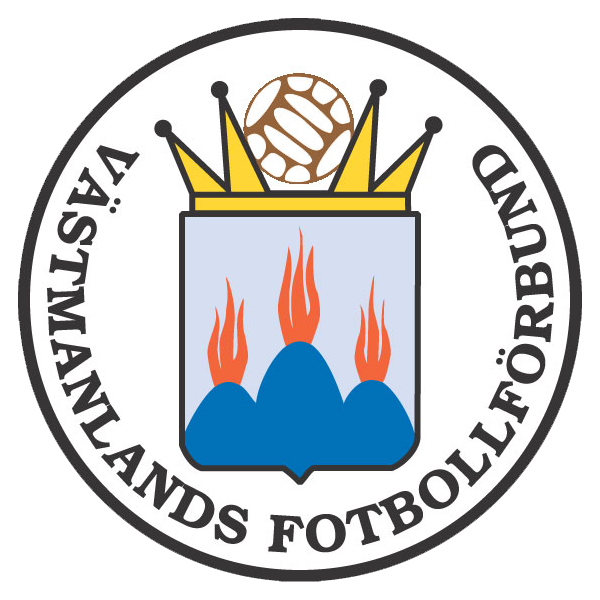 gällande SvFF:s Tävlingsbestämmelser 2021Genom förevarande bestämmelser upphävs alla tidigare av SvFF fastställda tävlingsbestämmelser. Nedanstående tävlingsbestämmelser som beslutats av SvFF:s Representantskap träder i kraft den 27 november 2020, om inte annat uttryckligen anges.Innehåll						1 kap. – Allmänna bestämmelser2 kap. – Tävlingens genomförande2 § 	Distriktsserier m.m. 				6
2.1	Allmänt
2.2	Barn- och ungdomsfotboll7 §	Priser i tävlingar				77.4	Distriktsserier9 §	Sammansättning i distriktsserierna			712 § 	Anmälan av lag till tävling			813 § 	Serieavgift					814 §	Lagnamn					815 §	Kombinerade lag				919 § 	Spelordning					921 § 	Ansökan om ändrad avsparkstid 			1022 § 	Förening som utgår ur tävling eller lämnar w.o.		1025 §	Uteslutning eller förenings utträde ur serie		1129 §	Vakanstillsättning i distriktsserierna 		1230 § 	Ersättning gällande resekostnader			1231 § 	Ersättning gällande extra kostnader			123 kap. – Förenings egen match eller tävling 1 §	Allmänna krav för anordnande eller deltagande 	i tävling och match				132 §	Krav på godkännande av förenings eget arrangemang 	137 §	SDF:s prövning av barn- och ungdomstävlingar		134 kap. – Genomförande av matchAllmänt1 § 	Speltid					143 §	Spelares behörighet i distriktstävlingsmatch 		145 § 	Ersättare och avbytare				156 § 	Spelarförteckning (domarrapport)			1510 § 	Kallelse och inställelse till match			1711 § 	Tillgång till omklädningsrum, matcharena m.m. 	1812 §	Spelares uppvärmning				1813 §  	Spelares matchutrustning 			1815 §	Personer i det tekniska området 			1918 § 	Uppskjuten eller avbruten match p.g.a. spelplan m.m.	19	20 § 	Resultatrapportering				20Anläggning och spelplanFunktionärer29 § 	Domare m.m.					2132 §	Domarersättning 				2136 § 	Bollpojkar och bollflickor				225 kap. – Utvisningar, avstängningar och avvisningar6 §	Spelares ackumulering av varningar			229 §	Avstängningar och varningar i kvalmatcher samt inför 	ny säsong					236 kap. – Förenings ansvar3 §	Kontakt med domare vid match			239 §	Avbruten match på grund av ordningsstörning		2319 §	Ospelad match					247 kap. – Handläggning av ärenden2 §	Tävlingsstyrelse				247 §	Anmälans innehåll, m.m.				2413 § 	Överklagande 					2513.4	Överklagandeavgift		15 §	Beslutsförhet					25§BegreppI dessa bestämmelser betyder:

Annan tävling: Tävling som inte är en förbundstävling eller en distriktstävling.Arenakrav: Av SvFF fastställda krav på arenans prestanda avseende anläggningskriterier och säkerhetskrav.Avbytare: Spelare som inte deltar i sitt lag från matchstart, eller som byts av, och som vid ett obegränsat antal tillfällen kan bytas mot annan spelare på spelplanen. Avstängd spelare: Spelare som till följd av utvisning, uppnått antal varningar (ackumulerade varningar) och/eller annat beslut om bestraffning inte har rätt att medverka i tävling under viss tid. Barn- och ungdomsspelare: Spelare är barn- och ungdomsspelare fr.o.m. det kalenderår spelaren fyller 6 år t.o.m. det kalenderår spelaren fyller 19 år. Behörig spelare: Spelare som är registrerad, spelklar och i övrigt har rätt att representera förening i enlighet med SvFF:s och FIFA:s tävlings- och spelregler.Deltagande: Spelare som upptagits på spelarförteckningen som deltagare från matchstart har deltagit när match inleds. Ersättare har deltagit om spelaren byts in. Avbytare har deltagit oavsett om spelaren byts in eller inte.Distriktsmatch: Match mellan två distriktsförbundslag.Distriktsserie: Serier som anordnas av SDF.Distriktstävling: Distriktsserierna samt andra av SDF anordnade tävlingar. Divisionsspel: Match- eller tävlingsformat inom barn- och ungdomsfotboll där respektive kategori, i stället för åldersklass, baseras på fri ålder och utvecklingsnivå.Ersättare: Spelare som inte deltar i sitt lag från matchstart och som vid ett enda tillfälle kan bytas mot annan spelare på spelplanen.FIFA: Det internationella fotbollförbundet Federation Internationale de Football Association. Flygande byte: Avbytarsystem innebärande att utbytt spelare får återinträda i spelet. Byte av spelare får ske vid obegränsat antal tillfällen och under spelets gång i enlighet med spelreglerna.FOGIS (Fotbollens gemensamma informationssystem): Administrativ databas innehållande uppgifter om SvFF:s och SDF:s verksamhetsområden. Funktionär: Domare eller annan representant för SvFF, SDF eller förening som enligt tillämpliga tävlingsregler har en bestämd roll i samband med ett matcharrangemang.Förening: Ideell förening som bedriver fotbollsverksamhet och som är medlem i SvFF. Förbundsbestraffning: Bestraffning i form av tillrättavisning, böter eller avstängning som beslutas med stöd av 14 kap. RF:s stadgar.Förbundsserie: Serier anordnande av SvFF (Allsvenskan - div. 3, herrar, OBOS Damallsvenskan – div. 1, damer, samt Pojkar 16, SM Flickor 17, SM Pojkar 17, och SM Pojkar 19).Förbundsstyrelsen: SvFF:s Styrelse.Förbundstävling: Förbundsserierna samt andra av SvFF anordnade tävlingar.Hemmafostrad spelare: Spelare som varit registrerad för svensk förening under minst tre år från och med det kalenderår spelaren fyllde 12 år t.o.m. det kalenderår spelaren fyllde 21 år. Huvudansvarig tränare: person som har det sportsliga huvudansvaret för representationslagets fotbollsverksamhet vilket innebär att leda och samordna övrig tränar- och medicinsk personals arbete, ansvara för säsongsplanering, matchcoachning och laguttagningar.Idrotts AB: Aktiebolag till vilket förening, i enlighet med SvFF:s stadgar, upplåtit rätten att delta i SvFF:s tävlingsverksamhet.Junior: Spelare är junior fr.o.m. det kalenderår spelaren fyller 18 år t.o.m. det kalenderår spelaren fyller 19 år.Kombinerade lag: Lag där spelare från fler än en förening deltar.Landskamp: Match mellan av SvFF och annat nationsförbunds utsedda lag.Ledare: Person, undantaget spelare, med assisterande roll som vid match är upptagen på domarrapporten som tillhörande deltagande förening.Matchdelegat: Av SvFF:s Förbundsstyrelse utsedd funktionär med uppgift att övervaka matcharrangemang.Matchfixing: Överträdelser av Idrottens reglemente om otillåten vadhållning samt manipulation av idrottslig verksamhet.Matchobservatör: Av SDF utsedd funktionär med uppgift att övervaka matcharrangemang.Mixade lag: Lag där såväl flick- som pojkspelare deltar.Representationslag: Förenings A-lag för seniorer, herrar eller damer.Representationsserie: Serie där representationslag och, om SDF så beslutat, andralag deltar.RF: Sveriges Riksidrottsförbund. SDF: Specialidrottsdistriktsförbund.Senior: Spelare är senior fr.o.m. det kalenderår spelaren fyller 20 år.Seriegrupp: Uppdelning av en serienivå. Serienivå: Nivå i seriesystemet som kan bestå av olika seriegrupper. Spelare: Person som utövar fotboll inom ramen för till SvFF ansluten medlemsförening.Spelregler: Spelregler för fotboll i enlighet med FIFA:s Laws of the Game.Supporter: Person som genom klädesplagg, kännetecken, text, uppträdande eller på annat sätt tydligt stödjer viss förening.SvFF: Svenska Fotbollförbundet.Säkerhetsdelegat: Av SvFF:s Förbundsstyrelse utsedd funktionär med uppgift att övervaka säkerhetsfrågor i samband med matcharrangemang.Träningsmatch: Match som inte är en tävlingsmatch.Tävlingsbestraffning: Bestraffning med påföljd enligt SvFF:s tävlingsregler till följd av parts avsteg från sådana tävlingsregler, vilket utdöms av behörigt organ inom SvFF eller SDF.Tävlingsbestraffningsärende: Ärende där fråga om tävlingsbestraffning prövas. TK: Tävlingskommitté.Tävlingsjury: Beslutsorgan som getts mandat att inom en viss tävling besluta i tävlings- och tävlingsbestraffningsärenden.Tävlingsmatch: Match som ingår i en tävling enligt serie- eller utslagsmetoden.Tävlingsregler: Tävlingsbestämmelser och representationsbestämmelser samt övriga reglementen, spelregler, föreskrifter och anvisningar hänförliga till tävlingsverksamhet inom fotbollsidrotterna.Tävlingsstyrelse: Organ inom SvFF eller SDF som administrerar och tar beslut angående tävlings genomförande. Tävlingsärende: Avgränsad fråga inom visst område, annat än tävlingsbestraffning, som tas upp till behandling i enlighet med SvFF:s tävlingsregler.UEFA: Det europeiska fotbollförbundet Union des Associations Européennes de Football. Underårig: Person som inte fyllt 18 år.Vakant plats: Plats i tävling som får tillsättas av annan förening efter det att behörig förening uteslutits eller utgått ur tävlingen.Walk over (w.o.)-match: Match som inte kan genomföras p.g.a. att förening, utan giltigt skäl, inte infinner sig till matchen.1 kap. – Allmänna bestämmelser2 kap. – Tävlingens genomförande2 § 	Distriktsserier m.m. 2.1            AllmäntSDF beslutar vad som gäller anordnande och administration av distriktsserierna. Inom ramen för detta fastställer SDF seriesammansättning och spelordning för distriktsserierna, med iakttagande av vad som föreskrivs om barn- och ungdomsfotboll i 1 kap. 1 § ovan.Tillägg VFFAll senior administreras av VFF: s Tävlingskommitté (TK).All barn och ungdomsfotboll administreras av VFF: s Barn och Ungdomskommitté (BUK)2.2 	Barn- och ungdomsfotboll	Slutsegrare får inte koras i av SDF anordnade tävlingar för spelare t.o.m. 12 år. Det är inte heller tillåtet att i sådan tävling öppet redovisa matchresultat. Förening som deltar i tävlingen får inte på föreningens webbsida, eller på annat sätt, publicera matchresultat eller tabeller. 	SDF har rätt att besluta om dispenser för överåriga spelare i sina distriktstävlingar för barn- och ungdomar. Beviljad dispens överförs automatiskt till andra nationella tävlingar (dock inte SM-tävlingar) och internationella tävlingar under förutsättning att respektive arrangör tillåter dispenser för överåriga.	Underårig spelare som till följd av beslut om åldersbestämning (meddelat av Migrationsverket under innevarande säsong) blir obehörig, har rätt att delta i lagets resterande matcher under innevarande säsong, såvida SDF inte beslutar annat. Beviljad dispens överförs automatiskt till andra nationella tävlingar (dock inte SM-tävlingar).Tillägg VFF barn och ungdomDispenser för överårigaGäller dispenser utöver generella.I poolspel 8-9 år krävs ingen dispens för överåriga men i första hand ska yngre spelare sättas in.
I seriespelet 10-19 år söks dispens för överåriga hos VFF på avsedd blankett som hittas på http://vff.se/spelararenden. Ansökan sker löpande under säsong. 
Ansökan kan kompletteras under säsongen om nya spelare tillkommer.Dispens för överårig kan endast sökas för spelare registrerad i den egna föreningen.Dispenser redovisas på http://vff.se/dispenser med antal dispenser per lag och serie och behöver således inte uppvisas vid match.Från och med den 1 januari 2017 får det inte koras slutsegrare i av SDF anordnade tävlingar för spelare t.o.m. 12 år. Tillägg VFF barn och ungdomLag tillåts ej delta i tävlingar för äldre spelare med annan spelform om inte laget innehåller minst 50% spelare med rätt ålder.Detta gäller även vid deltagande i cuper.Om två eller flera SDF organiserar distriktsövergripande tävlingsverksamhet och inte kan komma överens om seriesammansättning eller gemensamma tävlingsregler, får berört SDF hänskjuta frågan till SvFF:s TK som har rätt att fastställa vilken seriesammansättning eller vilka regler som ska gälla i berörd distriktstävling. 7 §	Priser i tävlingar7.4	DistriktsserierPriser i distriktsserierna fastställs av respektive SDF. Tillägg VFF seniorHerrar			Damer gemensamt med Örebro Län Div. 4-8	 1:a lag VFF:s lagpris	Div. 3	1:a lag VFF:s lagprisU23/Reservlag  	1:a lag VFF:s lagpris	Div. 4	1:a lag VFF:s lagpris	Tillägg VFF barn och ungdomSeriespel 13-19 år	Bästa lag i resp. nivå erhåller lagpris.DM-cup 14-19 år	1:an erhåller lagpris.	2:an erhåller lagpris.Om fler medaljer önskas kan detta beställas hos vår leverantör och betalas då av föreningen.9 §	Sammansättning distriktsserierna	Sammansättning och upp- och nedflyttning i distriktsserierna fastställs av respektive SDF.Tillägg VFF seniorSeriesammansättningen fastställs av VFF:s representantskap för div 4 - 8 herrar.Övriga serier fastställs av distriktsstyrelsen, damserierna av tävlingsstyrelsen i VFF/ÖLFF.Upp- och nedflyttning av herrlag(Minst 1 lag flyttas upp i varje serie)Div 4	Lag 1 uppflyttas till div 3. 
Lag 2 kvalar enligt 2 kap 20 §.
Lag 11 och 12 nedflyttas till div 5.
Tvångsnedflyttning vidtas om så är nödvändigt.Div 5	Lag 1 flyttas upp till div 4.
Lag 11 och 12 flyttas ned till div 6.
Tvångsnedflyttning vidtas om så är nödvändigt.Div 6	Lag 1 flyttas upp till div 5.
Lag 11 och 12 flyttas ned till div 7.
Tvångsnedflyttning vidtas om så är nödvändigt.Div 7	Lag 1 flyttas upp till div 6.
	Lag 8 och 9 flyttas ned till div 8.
Tvångsnedflyttning vidtas om så är nödvändigt.Div 8	Lag 1 uppflyttas upp till div 7.Max tre (3) lag kan uppflyttas till en högre serie.Upp- och nedflyttning av damlag
Gemensamma Tävlingsförskrifter gällande samarbetsserier VFF/ÖLFF damer division 3-4.12 § 	Anmälan av lag till tävlingFörening ska, för att ha rätt att anmäla lag till tävling och senast vid tidpunkten för anmälan, uppfylla de i 6 § i SvFF:s stadgar fastställda kraven på medlemskap i SvFF och RF samt ha fullgjort sina ekonomiska skyldigheter mot SvFF och berört SDF.	Anmälan till deltagande i Allsvenskan – div. 3, herrar, samt OBOS Damallsvenskan – div. 1, damer, ska göras via FOGIS senast den 15 november. Anmälan till deltagande i distriktsserie ska göras vid datum som fastställs av berört SDF. Tillägg VFF seniorerAnmälan av lag till herrseniorserier(Div 4,5,6) sker via Fogis senast 15 november. 
Anmälan av lag till damsenior(Div 3,4) samt herrsenior(Div 7,8) sker via Fogis, datum fastställs vid inbjudan.Tillägg VFF barn och ungdomLaganmälan till barn- och ungdomstävlingar i fotboll sker via Fogis senast 1 mars. 
Ev. tidigare vid samarbete med andra distrikt. 13 § 	Serieavgift	Förening är skyldig att före seriestart erlägga avgift för deltagande i förbundsserie.Allsvenskan	70 000 kr
Superettan	34 000 kr
Div. 1, herrar	16 000 kr
Div. 2, herrar	13 000 kr 
Div. 3, herrar	6 000 kr
OBOS Damallsvenskan	19 000 kr
Elitettan	13 000 kr 
Div. 1, damer	6 000 kr		För deltagande i distriktsserie gäller den avgift som SDF-styrelsen beslutar.Tillägg VFFFörening är skyldig att före seriestart erlägga avgift för deltagande i distriktsserie.AnmälningsavgifterSenior		Barn och ungdomHerrar div 4	3 500 kr	Seriespel 11 mot 11	1 700 kr
Herrar div 5	3 200 kr	Seriespel 9 mot 9	1 500 kr
Herrar div 6	2 800 kr	Seriespel 7 mot 7	1 300kr
Herrar div 7	2 500 kr	Poolspel 5 mot 5	900 kr
Herrar div 8	2 500 kr	Ungdoms DM 11 mot 11	1 000 kr
Herrar U23                                  2 500 kr		Fotbollens Dag                         400 kr
Damer div 3	3 200 kr	
Damer div 4	2 500 kr	Damer 7 mot 7                      1 000 kr
DM	1 000 kr
Futsal DM Senior Herr/Dam   1 500 kr
Futsal DM Junior Herr/Dam   1 500 kr14 §	LagnamnI förbundstävlingar ska lag anmälas i föreningens hos SvFF registrerade namn.SDF får godkänna att två eller flera föreningar anmäls i ett kombinerat lagnamn. SDF kan utöver detta godkänna att kombinerade lag deltar under ett gemensamt lagnamn. Det gemensamma lagnamnet ska vara neutralt.  Tillägg VFF barn och ungdomAnmälan ska ske i föreningens namn och med lagets åldersstruktur samt ev. lagnamn i tävlingen, tex Förening IF F04-05 Blå.Två kontaktpersoner med uppdaterade personuppgifter ska alltid anges i samband med anmälan till resp. tävlingskategori.15 §	Kombinerade lag			Kombinerade lag får inte delta i förbundstävlingar eller i kval till Svenska Cupen, div. 3, herrar, och div. 1, damer. Ett lag som anmälts som kombinerat lag i en tävling ska fullfölja hela tävlingen, inklusive eventuellt efterföljande kvalspel, som kombinerat lag.SDF kan godkänna att kombinerade lag deltar i distriktstävlingar eller annan tävling i distriktet.SDF beslutar om vilka bestämmelser som ska gälla när ett kombinerat lag upphör.Tillägg VFF seniorKombinerat lag godkänns i reservlagsserier som arrangeras av distriktet. När tävlingen är avslutad upphör det kombinerade laget. Tillägg VFF barn och ungdomTvå eller tre föreningar kan anmäla ett kombinerat lag i seriespelet för flickor och pojkar. Kombinerade lag deltar under ett gemensamt lagnamn som ska innehålla alla föreningarnas namn. Ansökan om kombinerat lag sker på särskild blankett ”Ansökan om kombinerat ungdomslag i seriespelet” och skall insändas till VFF i samband med serieanmälan. 19 § 	Spelordning		Spelordningar för förbundsserierna fastställs av SvFF.		Spelordningar för distriktsserierna fastställs av respektive SDF.	DM- och JDM-match ska förläggas så att den inte föranleder ändring i gällande spelordning för förbundstävlingar.		Föreningar har rätt till två dagars speluppehåll mellan matcher, såvida det inte finns synnerliga skäl. Inom varje seriegrupp ska sista omgångens matcher spelas på gemensam dag och avsparkstid, om inte SvFF respektive SDF medger annat.Tillägg VFFVFF godkänner inte att en match gäller som både serie- och cupmatch om inte särskilda skäl föreligger. 
Exempel: Förening A och B har lottats att mötas i seriespel och i cup ex. TV021 Cup.Förenings eget arrangemang av tävling och träningsmatch får inte förläggas på Fotbollens Dag och/eller på spelfria dagar som bestäms av VFF vid senare tillfälle.Spelfria datum innebär att inga matcher som tillsätts med distriktsdomare får förläggas på dessa dagar, spelfria dagar är fortbildningstillfällen för alla domare. Ligger i juni och augusti.Om match i distriktsserie för herrar och damer krockar med finalmatch i cup som arrangeras av VFF, har finallagen rätt att flytta matchen.

Tävlingsstyrelsen har rätt att ge tillstånd till att match inom sista omgång får spelas vid annan tid.21 § 	Ansökan om ändrad avsparkstid 	Ansökan om ändrad speldag och avsparkstid i Allsvenskan – div. 3, herrar, och OBOS Damallsvenskan – div. 1, damer, ska ges in till SvFF senast fyra dagar före fastställd speldag. I ansökan ska anges orsak till önskad ändring. Till ansökan ska fogas gästande förenings skriftliga medgivande. 	Ansökan om matchändring som kommit in för sent ska avvisas, såvida det inte finns särskilda skäl. 	SDF får fastställa särskilda bestämmelser för matchändringar i distriktsserierna.Tillägg VFF Matchändring senior och junior
Tävlingsstyrelsen kan medge ändrad matchdag på grund av omständighet som kommit till arrangerande förenings kännedom efter spelordnings fastställande.
Matchändring får inte tillämpas till efter sista omgång i respektive tävling.Framställan om ändrad speldag i samtliga distriktsserier senior och junior ska meddelas VFF på särskilt formulär via hemsidan http://vff.se/matchandring. Framställan skall alltid göras av hemmalaget med angivande av orsak och ett nytt bokat speldatum till önskad ändring med bortalagets medgivande. Ansökan om matchändring skall ske senast sju dagar före fastställd speldag. Om föreningarna inte kommer överens fastställer TK speldatum. Om extraordinära (väder) omständigheter föreligger kan nytt speldatum meddelas inom 2 dagar till VFFOm särskilda skäl föreligger kan tävlingsstyrelsen besluta att godkänna byte av hemma-, bortamatch.En flyttningsavgift debiteras föreningen vid godkännande enligt TB 2kap 46 §.I de fall matchändring sker utan VFF beviljat detta kommer en avgift på 1000 kr debiteras hemmalaget.Avgifter			            	Seniorer	Juniorer	UngdomGodkänd matchändring (ändrat speldatum via ansökan)	600 kr	      400 kr
Godkänd matchändring div 2 Damer (ändrat via ansökan)	1000 kr
Otillåten matchändring (ändrat speldatum utan tillstånd)	1000 kr	1000 kr
Godkänd matchändring samarbetsserier Damer VFF/ÖLFF	600 kr
(ändrat via ansökan)	
Godkänd matchändring samarbetsserie VFF/ÖLFF
P15-19 och F15-F19 (ändrat via ansökan)			300 kr 22 § 	Förening som utgår ur tävling eller lämnar w.o.	Förening vars lag utgår ur tävling ska anmäla detta till tävlingsstyrelsen som fastställer följderna för tävlingen. Lagets matcher ska ogiltigförklaras och såväl lagets som motståndarlagens erövrade poäng och målskillnad ska annulleras. 	Förening vars lag lämnar w.o. i förbundstävlingar utesluts ur den tävling laget deltagit i. Uteslutet lags matcher ska ogiltigförklaras och såväl lagets som motståndarlagens erövrade poäng och målskillnad ska annulleras. 	Om det finns särskilda skäl till följd av omständigheter varöver föreningen inte råder, får dock beslutas att laget fortsatt ska delta i tävlingen. Det lag som lämnat w.o. ska i förevarande fall dömas som förlorande lag i den aktuella matchen med målskillnaden 0-3. Samtliga matcher efter w.o.-matchen ska därvid spelas. 	SvFF:s TK prövar frågor om uteslutning ur förbundstävlingar på grund av w.o.	Förening i förbundsserierna som efter beslutad seriesammansättning utgår eller utesluts ur tävlingen ska betala en särskild avgift om 10 000 kr. 	Förening i förbundsserierna som efter beslutad seriesammansättning men före den 1 mars utgår ur tävlingen, är skyldig att – vid sidan av den särskilda avgiften – även betala serieavgiften, under förutsättning att den vakanta platsen inte tillsätts av annan förening. Förening i förbundsserierna som utgår ur tävlingen efter den 1 mars är skyldig att betala serieavgiften.	SDF fastställer vad som gäller rörande w.o. och lag som utesluts eller utgår ur distriktstävlingar, såväl vad avser avgifter som eventuellt fortsatt deltagande efter att förening lämnat w.o.Tillägg VFF W.o 
Förening som avser lämna w.o. skall skriftligen meddela VFF TK/BUK som fastställer w.o.-resultat och påföljande avgift.VFF TK/BUK kan besluta att matchen skall spelas.Vid lämnande av w.o. i distriktsserierna så skrivs resultatet till 3-0 och 3 poäng tilldelas det ej felande laget. Vid lämnande av 2:a w.o. i samma serie utesluts laget ur serien. Uteslutet lags matcher ogiltigförklaras, poäng och målskillnad annulleras. Om 2:a w.o. lämnas i sista omgången kvarstår lagets resultat i serien, poäng och målskillnad annulleras ej. Dock utesluts laget ur serien.

Lämnande av w.o. i de 2 sista omgångarna innebär dubbel avgift.
Ospelad match
Vid ospelad match har båda föreningarna lika stort ansvar att matchen blir spelad.
Om matchen förblir ospelad och w.o. ej kan utdömas delar lagen på gällande w.o.-avgift.

Återbud/utgår ur seriespel seniorer
Förening som avser att lämna återbud till spel skall skriftligen meddela VFF TK. Vid återbud till spel i de 2 sista omgångarna kvarstår lagets resultat i serien, poäng och målskillnad annulleras ej. Resultaten skrivs till 3-0 och 3 poäng tilldelas det ej felande laget. Dock utesluts laget ur serien.
Avgifter	Seniorer	JuniorerW.o.-avgift 	3000 kr	2500 kr
Återbud till spel i cup eller serie efter lottning 	5000 kr	4000 kr
Återbud till spel i cup eller serie före lottning 	2500 kr	2000 kr 
Återbud till spel i serie för reservlag senior herrar	1000 krÅterbud till spel i Futsal-DM senior/junior, Cup som arrangeras av VFF se tävlingens förskrifterAvgifter barn och ungdom	11 mot 11	9 mot 9	7 mot 7	5 mot 5
W.o.-avgift	2 000 kr	1 250 kr	-	-
W.o.-avgift två sista omgångar i cup eller serie	4 000 kr	2 500 kr	-	-OBS! vid ospelad match där lag inte kommer överens om speldag delas gällande w.o.-avgift	Återbud till spel i cup eller serie före lottning	0 kr	0 kr	0 kr	0 kr
Återbud till spel i cup eller serie efter lottning	2 000 kr	1 500 kr	0 kr	0 kr
Återbud till spel i cup eller serie under säsong	3 000 kr	2 250 kr	0 kr	0 kr25 §	Uteslutning eller förenings utträde ur serie	Förening vars lag på egen begäran utgår ur, eller utesluts ur, seriespel eller efterföljande kvalspel ska vid beslut om sammansättning av nästkommande säsongs serier nedflyttas till distriktsserierna. Berörd förenings SDF beslutar om i vilken serie föreningen får delta. Berörd förenings SDF beslutar även om i vilken serie förening som utgår ur, eller utesluts ur, seriespel eller efterföljande kvalspel i distriktsserierna får delta i nästkommande säsong.	Förening vars lag på egen begäran utgår ur seriespel efter det att seriespelet och eventuellt efterföljande kvalspel färdigspelats ska vid beslut om sammansättning av nästkommande säsongs serier nedflyttas till en serie som ligger en (1) serienivå under den nivå föreningen är behörig att delta, eller i förekommande fall distriktets lägsta serie. Berörd förenings SDF beslutar om i vilken serie föreningen får delta om föreningen utgått ur distriktsserie eller flyttas ner i distriktsserierna.	Förening vars lag som efter den 15 november men före den 31 december skriftligen till SvFF eller berört SDF har meddelat att man inte kommer att ta platsen i den serie föreningen är behörig att delta i, ska nedflyttas till distriktsserierna. Berörd förenings SDF beslutar om i vilken serie föreningen får delta. 	Förening vars lag som efter den 31 december skriftligen till SvFF eller berört SDF har meddelat att man inte kommer att ta platsen i sin serie har inte rätt att delta i seriespel kommande säsong. SDF har rätt att föreskriva annan ordning. 	SDF beslutar vad som ska gälla för övriga lag i representationsserier tillhörande förening vars representationslag på egen begäran utgått ur, eller uteslutits ur, seriespel och/eller efterföljande kvalspel.29 §	Vakanstillsättning i distriktsserierna 	SDF har rätt att fastställa särskilda bestämmelser för tillsättande av vakanta 	platser i distriktsserierna.Tillägg VFFVFF:s styrelse kan besluta att vid vakanser frångå principen om att alltid flytta ned lag på nedflyttningsplats. Samt styrelsen kan vid särskilda fall frångå principen om att max flytta upp 3 lag.Efter utförd lottning och vakanta platser uppstår har VFF TK rätt att besluta att inte tillsätta de vakanta platserna. 30 § 	Ersättning gällande resekostnaderFörening som utesluts eller utgår ur förbundstävling får åläggas att ersätta övriga lag i samma seriegrupp för resekostnader i samband med matcher mot det uteslutna laget eller det lag som utgått ur tävlingen. 	SvFF:s TK prövar ärende enligt första stycket. Framställning ska göras till SvFF senast den 30 november innevarande kalenderår.	SDF fastställer vad som gäller i distriktsserierna. Tillägg VFFErsättning gällande resekostnader tillämpas inte i Västmanland.31 § 	Ersättning gällande extra kostnaderOm förening åsamkats extra kostnader genom av SvFF eller SDF förorsakad ändrad speldag, får tävlingsstyrelsen besluta om viss ersättning.	Om gästande lag och domare åsamkats extra kostnader genom att arrangerande förening underlåtit att i tid meddela gästande lag och domare om förhållande som orsakat uppskjuten match eller w.o.- match, får tävlingsstyrelsen besluta att arrangerande förening ska ersätta gästande lag och domare för extra kostnader.Framställningar om ersättning ska göras inom en månad räknat från den nya matchdagen, dock senast den 30 november innevarande kalenderår.Vid återupptagen match i förbundsserierna utgår inte ersättning till arrangerande förening för eventuella extra kostnader för domare och övriga funktionärer. SDF får besluta om annan ordning i distriktsserierna.Tillägg VFFErsättning gällande extra kostnader tillämpas i Västmanland. Framställan görs till VFF TK.3 kap. – Förenings egen match eller tävling 1 §	Allmänna krav för anordnande eller deltagande i tävling och match	Till SvFF ansluten förening får spela match endast mot lag som företräder förening eller annan organisation som är ansluten till SvFF eller annat till FIFA anslutet nationsförbund såvida inte FIFA, UEFA, SvFF eller SDF medger undantag efter ansökan från föreningen. 			Till SvFF ansluten förening får inte delta i andra tävlingar än sådana som administreras eller godkänts av FIFA, UEFA, SvFF eller SDF såvida inte FIFA, UEFA, SvFF, eller SDF medger undantag efter ansökan från föreningen. 	Föreningslag, som inte deltar i förbundstävling, ska delta i tävlingsverksamhet hos det SDF föreningen tillhör. Förening får delta i annat SDF:s tävlingsverksamhet, under förutsättning att berörda SDF medger detta.	Tävling eller match inom barn- och ungdomsfotbollen, fr.o.m. 6 år t.o.m. 19 år, ska fr.o.m. den 1 januari 2020 genomföras enligt fastställda spelformer i SvFF:s spelregler och tävlingsbestämmelser för barn- och ungdomsfotboll.Tillägg VFFDeltagande i serieverksamhet i annat distrikt måste godkännas av VFF. Normalt godkänns om VFF inte kan erbjuda motsvarande serieverksamhet.2 §	Krav på godkännande av förenings eget arrangemang 	Berört SDF ska godkänna förenings eget arrangemang av tävling i fotboll, futsal och beach soccer. SDF får föreskriva att godkännande krävs även för förenings eget arrangemang av träningsmatch; i annat fall är det tillräckligt med skriftlig anmälan om detta. SDF:s beslut att inte godkänna arrangemang enligt första stycket får överklagas till SvFF:s TK i enlighet med vad som anges i 7 kap. Förbundsstyrelsen får fastställa särskilda föreskrifter i fråga om godkännande av tävling eller träningsmatch i beach soccer.Tillägg VFFFöreningar ska söka tillstånd för att arrangera tävling och för träningsmatcher av karaktär arrangemang. Exempel är när förening A arrangerar match mellan förening B och C. Enstaka träningsmatcher med domartillsättning av VFF meddelas via särskild blankett.7 §	SDF:s prövning av barn- och ungdomstävlingar m.m.	SDF fastställer med utgångspunkt från ”Fotbollens Spela, Lek och Lär” vad som, utöver vad som angetts i detta kapitel ovan, gäller beträffande deltagande i och arrangerande av tävlingar eller träningsmatcher i distriktet eller närområdet.Tillägg VFF barn och ungdomAnsökan om deltagande i cup under seriespel Enligt ”Fotbollens spela, lek och lär” (FSLL) ska deltagande i cuper för lag t.o.m. 14 år godkännas av resp. distriktsförbund (SDF). Deltagande i samtliga cuper under pågående seriespel ska godkännas av Västmanlands Fotbollförbund. 
Detta för att se till att distriktets seriespel genomförs på bästa sätt. Seriespelet pågår normalt under ”första veckan i maj” till ”midsommar” (8 veckor) samt ”efter semestern” till ”sista helgen i september” (8 veckor). Inga seriematcher får ställas in eller skjutas upp pga. cupdeltagande. Seriematch som krockar med cupdeltagande ska i första hand spelas före cupen.Dispens att spela senare beviljas om nytt speldatum för seriematch meddelas VFF per e-post till vff.se Meddelandet ska innehålla matchnummer enligt seriens spelprogram, nytt speldatum samt namn och datum för aktuell cup.
VFF registrerar fastställt speldatum i spelprogrammet.Cupdeltagande godkänns automatiskt när seriematch är spelad alternativt när speldatum enligt ovan meddelats till VFF. Vid cupdeltagande under seriespel utan godkännande eller om seriematch ej spelas innan sista speldatum pga. cupdeltagande åberopas SvFFs TB 1 kap 1§ Tävlings- och spelregler. 4 kap. – Genomförande av matchAllmänt1 § 	SpeltidSpeltiden i senior- och juniormatch ska vara längst 2 x 45 minuter. I match i förbundsserierna, SM Flickor 17 samt SM Pojkar 17 och 19 ska speltiden vara 2 x 45 minuter.SDF fastställer vad som gäller för speltid i barn- och ungdomsfotboll.Tillägg VFF barn och ungdomSe foldrarna 3 mot 3, 5 mot 5, 7 mot 7, 9 mot 9 resp. 11 mot 11.3 §	Spelares behörighet i distriktstävlingsmatch	SDF har rätt att meddela bestämmelser om särskilda behörighetskrav, t.ex. spelarlegitimation. 	Spelare i avsaknad av förening eller spelare som tillhör en förening men som inte är registrerad för denna förening och som under säsong deltar i sin första bindande match i distriktstävling får, om särskilda skäl föreligger, i efterhand förklaras behörig av SDF om föreningen senast på tredje dagen efter matchen, registrerar spelaren på föreskrivet sätt.Tillägg VFF seniorVFF Tävlingskommitté har rätt att kräva giltig legitimation vid en eventuell licenskontroll. Spelare som inte kan uppvisa giltig legitimation på plats är inte behörig för spel i den aktuella matchen.5 § 	Ersättare och avbytare	I förbundsserierna och kval till förbundsserierna används ersättare (gäller dock inte Pojkar 16, Flickor SM 17, Pojkar SM 17 och Pojkar SM 19). Högst sju ersättare får antecknas på spelarförteckningen.	I förbundsserierna Allsvenskan, Superettan, Ettan, OBOS Damallsvenskan och Elitettan, samt vid kval till dessa serier, får högst tre ersättare bytas in under match. Spelare som byts ut får inte återinträda i spelet. Om en match i kvalet till Allsvenskan, Superettan, Ettan, eller Elitettan går till förlängning, har vardera lag rätt att i förlängningen byta in en fjärde ersättare, oavsett hur många ersättare laget bytt in under ordinarie tid.	I förbundsserierna div. 1, dam, och div. 2–3, herr, samt vid kval till dessa serier, får högst fem ersättare bytas in under match. Under pågående spel (halvtidsvilan således undantagen) får laget vid högst tre tillfällen genomföra spelarbyten. Spelare som byts ut får inte återinträda i spelet. Om en match i kvalet till div. 2, herrar, går till förlängning, har vardera lag rätt att genomföra ett spelarbyte vid ett fjärde bytestillfälle under pågående spel (dock får högst fem ersättare bytas in). Spelarbyten som genomförs i pausen inför förlängningen och i pausen efter halva förlängningen påverkar inte antalet bytestillfällen som lagen har rätt till under pågående spel. 	I distriktsserierna fastställer SDF dels om ersättare eller avbytare används vad avser spelformen 11 mot 11 dels vilket antal ersättare eller avbytare, dock högst sju, som får antecknas på spelarförteckningen. 	Används ersättare i distriktsserierna får som mest fem bytas in under match, såvida inte SDF tillåter fler byten. Spelare som byts ut får inte återinträda i spelet. Används avbytare får samtliga bytas in under match och utbytt spelare återinträda i spelet. Byte av avbytare sker genom flygande byten. 	Utvisad spelare får inte ersättas.Tillägg VFF junior och seniorKval till U17 div 1 och U19 div 1 följer föreskrifterna för SvFF:s U17-U19 serierna.För senior- och juniorfotboll gäller avbytare.Högst fem (5) avbytare får antecknas på spelarförteckningen i senior- och juniorfotboll.Tillägg VFF barn och ungdomSe foldrarna ”Så spelar vi fotboll 5 mot 5, 7 mot 7, 9 mot 9 resp. 11 mot 11”.6 § 	Spelarförteckning (domarrapport)	Spelarförteckning innehållande spelarnas för- och efternamn (ej smeknamn) samt personnummer eller i förekommande fall födelsedatum ska av vardera lagansvarig upprättas på särskilt fastställt formulär, vilket hämtas från FOGIS. Detta formulär utgör tillika domarrapport. Spelarförteckningen ska dessutom innehålla namn och funktion på de personer, högst fjorton (14) varav sju ersättare/avbytare, som får finnas i det tekniska området (angående det tekniska området se 4 kap. 14 och 15 §§). Om lagledare, tränare eller annan lagansvarig avser att antecknas som spelare, ska vederbörande inte vara antecknad samtidigt under rubriken ledare. Uppenbart skrivfel på spelarförteckningen medför inte att spelaren är obehörig. Respektive lag ska senast 45 minuter före avspark överlämna spelarförteckningen till domaren. Föreningen är ansvarig för de ifyllda uppgifterna.Tillägg eller byte av namn får inte göras efter det att spelarförteckningarna lämnats till domaren, såvida inte domaren beslutar att det finns särskilda skäl för undantag. Formuläret ska vara undertecknat av för laget ansvarig person. Domaren ansvarar för att uppgifterna inom sex timmar rapporteras till SvFF via FOGIS gällande Allsvenskan – div. 3, herrar, och OBOS Damallsvenskan – div. 1, damer. Det är föreningens skyldighet att fortlöpande, inom ramen för FOGIS, förvissa sig om innehållet i inrapporterade domarrapporter. Förening har rätt att inom 72 timmar från matchens slut, vid uppenbart skrivfel av domaren, begära rättelse av domarrapport. Sådan begäran görs till SvFF eller, i tillämpliga fall, SDF. SvFF, och avseende distriktstävlingarna, SDF, har rätt att, vid uppenbart skrivfel av domaren, på eget initiativ rätta domarrapport. Sådan rättelse får ske senast 72 timmar efter matchens slut.Förbundsstyrelsen får fastställa särskilda regler vad gäller hantering av digital spelarförteckning och domarrapport.  SDF har rätt att anpassa hanteringen av spelarförteckningar och domarrapporter efter förutsättningarna i distriktsserierna.Tillägg VFF seniorSpelare som tillkommer i efterhand kan kompletteras på domarrapporten, dock innan matchen startar. Efter match skall lagansvarig från båda lagen underteckna domarrapporterna. Domaren har ansvar för att uppgifterna inom 48 timmar rapporteras i Fogis. Förening har rätt att inom 96 timmar från matchens slut, vid uppenbart skrivfel av domaren begära rättelse av domarrapport. 
Kontakta domaren i första hand som skall meddela förändring till VFF. Tillägg VFF barn och ungdomVid spel 5 mot 5 för 8-9-åringar krävs ej spelarförteckningar.Spelarförteckning ska användas vid samtliga matcher i futsal och fotboll spel 9 mot 9 och 11 mot 11.Spelarförteckningar används som underlag vid hantering av exempelvis bestraffnings- eller försäkringsärenden. Spelarnas namn och fullständiga personnummer (10 siffror) ska alltid uppges förutom vid spel 7 mot 7 utan tabell, då krävs endast födelsedatum (6 siffror).Elektronisk spelarförteckning (elektronisk domarrapport)Elektronisk spelarförteckning via FOGIS ska användas i samtliga tävlingar med tabell och slutsegrare. I övriga serier rekommenderas att använda möjligheten. Läs mer i Fogis-manualen på http://vff.se/fogis.Annan spelarförteckning (domarrapport)I tävling där elektronisk spelarförteckning ej tillämpas ska särskilt avsedd blankett användas och finns att hämta på http://vff.se/tavlingsfragor. Före matchSpelarförteckningen ska vara undertecknad av för laget ansvarig person och överlämnas till domaren i god tid före matchen.Efter match i tävling med domare tillsatt av distriktDomaren ansvarar för att rapportera resultat och händelser i FOGIS.Efter match i tävling med domare tillsatt av föreningLedare i resp. lag ansvarar för att domaren fyller i resultatet samt godkänner detta med sin namnunderskrift på spelarföreteckningen. En kopia av spelarförteckningen ska efter varje match skickas in till VFF på spelarforteckning@vff.se (OBS! matchnummer ska anges i ämnes raden) alternativt med vanlig postgång vid behov (OBS! endast kopia ska skickas). Originalet sparas efter eget behov.VFF sparar inkomna spelarförteckningar i 30 månader.Kontroll eller begäran av spelarförteckningarOm spelarförteckning saknas vid kontroll eller begäran debiteras föreningen en straffavgift enligt föreskriven kostnad. Se Ekonomi – Övriga avgifter.Kontroll av spelarförteckning kan även ske under match.         Avgifter barn och ungdom	11 mot 11	9 mot 9	7 mot 7	5 mot 5
Ej inskickad spelarförteckning	200 kr	200 kr	- 	    -
Spelarförteckning saknas vid begäran från VFF	1 000 kr	1 000 kr	-       	    -10 § 	Kallelse och inställelse till match	Upplysningar om match, speldag och avsparkstid publiceras i FOGIS. 	Gästande förenings lag (som mest 25 personer) ska beredas fritt tillträde till idrottsplatsen senast 90 minuter före avspark.	Oavsett färdsätt åligger det gästande förening att inställa sig till match i så god tid att avspark kan ske vid fastställd tidpunkt.		SDF har rätt att fastställa särskilda bestämmelser för distriktsserierna.Tillägg VFF seniorArrangerande förening ska kalla gästande lag och funktionärer tid och plats för match senast fyra dagar före matchdagen, annars gäller tider i FOGIS som kallelse.Gästande lag skall ha tillgång till omklädningsrum, toalett och duschmöjligheter i närheten av spelplanen.Gästande lag (som mest 25 personer) ska beredas fritt tillträde till idrottsplatsen senast 60 minuter före avspark.Oavsett färdsätt åligger det gästande lag och domare att inställa sig till match i så god tid att avspark kan ske vid fastställd tidpunkt.Tillägg VFF barn och ungdomFör att ge goda möjligheter till bokning av plantider gäller ett sista speldatum för varje spelomgång i de flesta ungdomsserier. I serier och cuper där VFF tillsätter domare gäller fasta speldagar som ska meddelas VFF så snart spelprogram är klart.Hemmalaget ska i FOGIS registrera speldag och avsparkstid samt anläggning senast sju (7) dagar före match, detta gäller som kallelse för gästande lag och funktionärer. Hemmalaget ska även meddela gästande lag och funktionärer om detta. Kontaktpersoner finns i resp. tävlings spelprogram och ska löpande uppdateras av föreningen.Om gästande lag pga särskilda omständigheter inte kan infinna sig på kallad tid och plats kontaktas hemmalagets kontaktperson för att komma överens.OBS! Matcher kan spelas efter sista speldatum vid överenskommelse mellan lagen, under förutsättning att detta ej påverkar ev. omlottning.Hemmaförening ska i mån av tillgång tillhandahålla omklädningsrum.
Om omklädningsrum och toalett ej finns tillgängligt för gästande lag ska detta meddelas i god tid.Gästande lag som åker längre sträckor och begär omklädningsrum ska dock tillhandahållas detta.OBS! Omklädningsrum och toalett kan vara tillgängligt på annan närliggande anläggning eller skola.11 § 	Tillgång till omklädningsrum, matcharena m.m. 	Vid match i förbundsserierna ska arrangerande förening tillhandahålla domarna och gästande förening omklädningsrum, vilka ska vara belägna i anslutning till arenan. Detsamma gäller vid matcher fr.o.m. omgång 4 i Svenska Cupen, damer, och omgång 3 i Svenska Cupen, herrar. 		Tävlingsstyrelsen får bevilja undantag från första stycket om särskilda skäl föreligger. 	Lagen ska, så länge inte annat följer av tävlingsföreskrifter, ha tillgång till matcharenans spelplan, eller annan arenas spelplan i nära anslutning till matcharenan, för uppvärmning senast 45 minuter före avsparkstiden. 		SDF har rätt att fastställa särskilda bestämmelser i distriktsserierna.	I förbundsserierna ska arrangerande förening till domare tillhandahålla minst fem matchbollar och en tryckmätare. Gästande lag ska före match disponera minst fem fullgoda träningsbollar.		SDF fastställer vad som gäller avseende matchbollar i distriktsserierna.		Match ska börja på fastställt klockslag.	Under halvtidspausen har lagen rätt till fem minuters effektiv vila, såvida inte domaren medger längre tid. Halvtidspausen får inte överstiga 15 minuter.	Vid match i Allsvenskan, Superettan och OBOS Damallsvenskan, Ettan och Elitettan får anordning för att sätta fast hjul på flyttbara mål, som kan påverka bollens riktning, inte finnas vid stolparna. För övriga serier är detta en rekommendation.Tillägg VFF seniorGästande lag skall ha tillgång till omklädningsrum, toalett och duschmöjligheter i närheten av spelplanen.
Arrangerande förening skall tillhanda med fem matchbollar och fem uppvärmningsbollar.

Lagen ska ha tillgång till matcharenans spelplan, eller annan arenas spelplan i nära anslutning till matcharenan, för uppvärmning senast 45 minuter före avsparkstiden. 
Oavsett färdsätt åligger det gästande lag och domare att inställa sig till match i så god tid att avspark kan ske vid fastställd tidpunkt.12 §	Spelares uppvärmningVid match i förbundstävlingarna får under matchens gång tre spelare per lag värma upp samtidigt. En ledare får vid behov leda spelarnas uppvärmning. Uppvärmningen ska ske antingen bakom förste assisterande domare eller bakom målet.	SDF fastställer vad som gäller vid match i distriktstävlingar.Tillägg VFF seniorVid match i distriktsserier får under matchens gång fem spelare per lag värma upp samtidigt. En ledare får vid behov leda spelarnas uppvärmning. Uppvärmningen skall ske antingen bakom förste assisterande domare eller bakom målet.13 §	Spelares matchutrustning 	Gästande förening är skyldig att i god tid före match förvissa sig om den arrangerande föreningens dräktfärg. Finner domare att två föreningar har förväxlingsbara matchdräkter ska domaren ålägga den gästande föreningen att helt eller delvis byta dräkt. Reservdräktens färger ska vara helt avvikande från de ordinarie dräkterna. Vid match på neutral spelplan anses den först angivna föreningen som s.k. hemmalag.		Lagen ska ha sina matchdräkter numrerade med nummer från 1 t.o.m. 100. Matchdräkterna får inte numreras med romerska siffror. Siffrorna ska ha en höjd av minst 20 cm och högst 35 cm och staplarna ska vara minst 3 cm och högst 5 cm breda och vara placerade på matchdräktens rygg. Siffrorna ska vidare vara lika stora, ha samma färg och typsnitt på lagets alla tröjor. Numreringen ska vara tydligt läsbar och placeras i mitten på baksidan av tröjorna. 	Reklam får förekomma på spelares matchdräkt, såvida inte annat beslutas av Förbundsstyrelsen. Reklamen får inte innehålla budskap som kan verka sårande eller anstötligt såsom reklam för tobak, alkohol eller pornografi.	Reklamen ska utformas med hänsyn till matchdräktens originalfärger. Den får inte ges sådan utformning som kan verka störande eller förvirrande på spelare, funktionärer eller åskådare. Reklamen får inte vara av sådant material eller fastsättas på sådant sätt att den kan skada spelare eller spelares utrustning. Reklam på ryggen ska fastsättas med ett avstånd av minst 3 cm mellan text och spelarnummer.På matchdräktens numrering får reklam förekomma endast i dess nederkant. Siffran får inte vara ett reklambudskap. Reklam får inte förekomma på lagkaptenens armbindel. Förening får i samband med match använda elektroniskt utvärderingssystem av spelare. Elektroniskt utvärderingssystem av spelare får endast användas under förutsättning att utrustningen, i samband med matchtillfället, av domaren bedöms vara säker enligt spelreglerna och används i enlighet med FIFA:s direktiv. Tillägg VFF barn och ungdomSamtliga spelare ska använda av SvFF godkända benskydd.OBS! Skruvdobb får endast användas fr.o.m. 15 års ålder och endast vid spel där åldern är 15 år och högre. Vid tveksamheter om vilka fotbollsskor med skruvdobb som är godkända kontakta Västmanlands Fotbollförbund.15 §	Personer i det tekniska området Maximalt 14 personer, varav 7 spelare, får uppehålla sig i det tekniska området under match. De personer som befinner sig i det tekniska området ska vara uppsatta på spelarförteckningen. Endast en person i taget har rätt att ge taktiska instruktioner från det tekniska området. Med undantag för den person som ger taktiska instruktioner, ska spelare och ledare i det tekniska området sitta ner på de därför avsedda bänkarna. När ledare behöver konferera med varandra får två personer stå upp under kortare tid.Spelare som antecknats på spelarförteckningen ska närvara i det tekniska området, såvida domaren inte beslutar att det finns särskilda skäl för undantag.	SDF beslutar vad som gäller för det tekniska området i distriktstävlingarna.Tillägg VFF seniorTekniska området skall vara markerat i div 4 - 6 herrar samt div 3 damer.18 § 	Uppskjuten eller avbruten match p.g.a. spelplan m.m.	Beslut att i samband med matchtillfället skjuta upp eller avbryta match på grund av väder- eller planförhållanden ska fattas av domaren. Utgångs-punkten för domarens beslut, som fattas med hänsyn till omständigheterna i samband med matchtillfället, ska vara att matchen spelas eller återupptas så snart som möjligt samma dag. 	Match som avbryts på grund av väder- eller planförhållanden och som inte kan återupptas samma dag ska, med de förutsättningar som anges i 19 §, spelas eller återupptas på första tillgängliga speldag i berörda föreningars spelprogram. Berörda föreningar har dock alltid rätt till minst två dagars speluppehåll mellan matcherna, såvida det inte finns synnerliga skäl. Finns det synnerliga skäl för att inte återuppta matchen får tävlingsstyrelsen istället besluta att det vid matchavbrottet uppnådda målresultatet ska gälla som slutresultat eller att matchen ska spelas om i sin helhet.	Det är föreningarnas gemensamma skyldighet att omgående meddela SvFF respektive SDF när match skjutits upp eller avbrutits samt att meddela ny speldag.	Tävlingsstyrelsen får fastställa ny speldag om berörda föreningar inte inom tre dagar från den uppskjutna eller avbrutna matchen meddelat och fått ny speldag godkänd.	Om match uppskjutits eller avbrutits av andra skäl än väder- eller planförhållanden eller ordningsstörning, och inte kan återupptas samma dag, ska tävlingsstyrelsen besluta att matchen spelas eller återupptas på första tillgängliga speldag i berörda föreningars spelprogram. Återupptas matchen gäller de förutsättningar som anges i 19 §.  Berörda föreningar har dock alltid rätt till minst två dagars speluppehåll mellan matcherna, såvida det inte finns synnerliga skäl. Finns det synnerliga skäl för att inte återuppta matchen får tävlingsstyrelsen istället besluta att det vid matchavbrottet uppnådda målresultatet ska gälla som slutresultat eller att matchen ska spelas om i sin helhet. 	Samtliga händelser i match som spelas om i sin helhet annulleras, med undantag av vad som föreskrivs om bestraffning i 5 kap. 10 och 18 §§.  	SDF har rätt att fastställa särskilda bestämmelser vad avser distriktsserierna.Tillägg VFF seniorVid inställd match skall ett nytt speldatum meddelas inom två (2) dagar. Detta ska ske till tävlingsstyrelsen via formulär på VFF:s hemsida på http://vff.se/matchandring.Det är alltid hemmalaget som har ansvaret för att ett nytt speldatum meddelas till tävlingsstyrelsen.20 §	ResultatrapporteringDomaren ansvarar i förbundsserierna, utöver att lämna en domarrapport enligt 6 § och i förekommande fall en anmälan till Disciplinnämnden, för att rapportera matchresultat och annan information på sätt som SvFF anvisar.SDF fastställer hur resultatrapportering sker i distriktstävlingarna.Tillägg VFFDomaren ansvarar för att rapportera resultat i matcher där VFF tillsätter domare.I övriga matcher med föreningsdomare ansvarar hemmalaget för att rapportera resultat via SMS eller Fogis på matchdagen senast kl. 24.00.Via SMS på nummer: 0730 - 126 126Ange matchnummer samt hemma- och bortalagets mål.
Exempel: 210741021 3-2 (matchnummer mellanslag resultat med bindestreck).
Skicka meddelandet till nummer 0730-126 126.Via FogisFogis är fotbollens gemensamma informationssystem. Varje förening ska ha en föreningsadministratör som i sin tur kan dela ut föreningsanvändare och resultatrapportörer. För manual och inloggning se http://vff.se/fogisAvgifter barn och ungdom	11 mot 11	9 mot 9	7 mot 7	5 mot 5Ej rapporterat matchresultat 	200 kr	200 kr	-	-Anläggning och spelplanFunktionärer29 § 	Domare m.m.	Nationell match ska ledas av domare som godkänts av SvFF eller SDF.  	I förbundsserierna ska domare, assisterande domare och i förekommande fall fjärdedomare vara på idrottsplatsen för att inspektera spelplanen minst en timme före avspark. 	Särskilda tävlingsbestämmelser för Allsvenskan, Superettan och OBOS Damallsvenskan föreskriver vad som gäller i samband med en domarskada vid match i dessa serier. 	Om domare vid match i div. 1, herrar, inte infunnit sig senast 15 minuter före avspark eller i det fall domaren skadar sig får domare och assisterande domare ersättas av, som lägst, behörig distriktsdomare.  Den högst rankade domaren bland de assisterande och den inkallade domaren ersätter domaren. Om behörig domare inte finns på idrottsplatsen, åligger det arrangerande förening att söka ny domare. Om inte nyinkallad domare kan vara på plats inom 45 minuter ska matchen inte slutföras på utsatt matchdag, om inte särskilda skäl föreligger.	Om domare vid match i div. 2-3, herrar, samt Elitettan och division 1, damer, inte infunnit sig senast 15 minuter före avspark eller i det fall domaren skadar sig får domare och assisterande domare ersättas av, som lägst, distriktsdomare.  Den högst rankade domaren bland de assisterande och den inkallade domaren ersätter domaren. Om behörig domare inte finns på idrottsplatsen, åligger det arrangerande förening att söka ny domare. Om inte inkallad domare kan vara på plats inom 45 minuter, ska matchen slutföras med en domare, en assisterande domare samt en annan lämplig person, vilken har som enda uppgift att signalera till domaren om bollen passerar planens begränsningslinjer. 	SDF har rätt att i distriktsserierna fastställa hur lång tid före match som domare ska inställa sig samt vad som gäller när en domare skadar sig.Tillägg VFF seniorDomare skall inställa sig 1 timme före matchstart på matcharenan. Vid skada av huvuddomare (HD) går högst rankade assisterade (AD) domare in och tar HD uppdraget. Den andra AD går in och blir linjedomare tillsammans med en ledare.Herrar:	Domarkommittén tillsätter domare till samtliga matcher för seniorer och juniorer förutom de matcher som SvFF:s Domare utskott (DU) utser domare till samt assisterande domare till matcherna i div 3 - 6.Damer:	Domarkommittén tillsätter domare till samtliga matcher för seniorer förutom de matcher som SvFF:s DU utser domare till samt assisterande domare till matcherna i allsvenskan och div 1.Tillägg VFF barn och ungdomHemmalaget tillsätter behörig domare till samtliga ungdomsmatcher där det ej anges i tävlingsföreskrifterna att VFF tillsätter domare. Samtliga matcher i spel 9 mot 9 och 11 mot 11 skall ledas av utbildade domare.I matcher spel 3 mot 3, 5 mot 5, 7 mot 7 rekommenderas utbildade föreningsdomare.32 §	Domarersättning 	Arrangerande förening ansvarar för utbetalning av ersättning till domare. Därutöver har Förbundsstyrelsen rätt att utfärda föreskrifter om ersättning till domare.Tillägg VFF seniorDomarersättningar finns på separat dokument på hemsidan www.vff.seAvgift		Senior       
Försenad utbetalning av domararvode via konto (ej inom fem dagar)		500 kr        36 § 	Bollpojkar och bollflickorArrangerande förening som deltar i förbundsserierna ska utse erforderligt antal för uppgiften lämpliga bollpojkar och bollflickor. Bollpojkarna och bollflickorna ska vara klädda i färger som klart skiljer sig från spelarnas och domarnas dräkt.	SDF fastställer vad som gäller i distriktsserierna avseende bollpojkar och bollflickor.Tillägg VFF seniorArrangerande förening bör utse erforderligt antal, för uppgiften lämpliga bollpojkar och bollflickor.5 kap. - Utvisningar, avstängningar och avvisningar	6 §	Spelares ackumulering av varningar	Spelare som på spelplanen eller i det tekniska området ådrar sig tre varningar i olika matcher i samma tävling ska stå över i samma tävlings nästkommande match, i den match spelaren är behörig att spela om inte annat framgår av 7–14 §§.	Motsvarande gäller därefter varje gång spelaren ådragit sig tre varningar.	Om spelare som erhåller målchansutvisning eller blir utvisad för grov förseelse under match, och spelaren tidigare under matchen erhållit en varning, ska den varningen ingå i ackumuleringen av varningar.		De två varningar som utdelas till spelare som utvisas för lindrig förseelse ska inte inräknas i den ackumulering av varningar som i övrigt tillämpas.SDF har rätt att fastställa i vilka distriktsserier ackumulering av varningar ska tillämpas samt om spelaren har rätt att spela i andra lag i föreningen under tiden från det att spelaren fått sin tredje ackumulerade varning tills spelaren stått över match.Tillägg VFF seniorOvanstående ackumulerade varningar gäller i herrar div 4 - 8, reservlagsserier, damer div 3 - 4, distriktscuperna för herr och damer samt tävlingar för herr- och damjuniorer. Spelare som fått tre ackumulerade varningar i samma tävling har rätt till spel i annan tävling.Tillägg VFF barn och ungdomAckumulerade varningar tillämpas generellt inte i barn- och ungdomsfotboll.Om detta tillämpas regleras det i resp. tävlingsföreskrifter.9 §	Avstängningar och varningar i kvalmatcher samt inför ny säsong	Spelare som utvisats i sista seriematchen får inte spela i lagets första kvalmatch.	Spelare som utvisats i kvalmatch får inte spela i lagets nästa match i kvaltävlingen.	Spelare som ådrar sig två varningar i olika matcher ingående i kvaltävling ska stå över i den nästkommande matchen i kvaltävlingen.	Varningar och avstängning till följd av uppnått antal varningar annulleras mellan serie- och kvalmatcher, samt mellan olika omgångar ingående i samma kvalspel om nya lag tillkommer.	Varningar annulleras inför ny säsong.	Avstängning till följd av uppnått antal varningar eller till följd av utvisning i tävling som avslutas innevarande säsong, upphävs inför ny säsong.	SDF har rätt att fastställa att ackumulering av varningar inte ska tillämpas i distriktsseriernas kvaltävlingar.Tillägg VFF junior och seniorVarningar nollställs vid en eventuell omlottning till hösten i distriktets serier.6 kap. – Förenings ansvar3 §	Kontakt med domare vid match	Ledare, spelare eller annan person får inte inleda diskussion med domarna när dessa är kvar på spelplanen eller på väg från spelplanen till omklädningsrummet. Endast match- och säkerhetsdelegaten, domarinstruktören och matchsekreteraren har tillträdesrätt till domarnas omklädningsrum om inte domaren medger annat.Tillägg VFF seniorI matcher där VFF tillsätter distriktsdomare får ledare, spelare eller annan person inte inleda diskussion med domarna förrän 20 min efter match om inte domaren medger annat.9 §	Avbruten match på grund av ordningsstörningDomaren har under match rätt att avbryta matchen om säkerheten allvarligt äventyras på arenan på grund av ordningsstörning. Om spelet inte kan återupptas inom 20 minuter, får domaren besluta att matchen inte ska fullföljas vid detta tillfälle. Denna tid får dock förlängas om domaren, med hänsyn till omständigheterna, anser att det finns skäl till det. Om matchen inte fullföljs ska beslut ifråga om matchen prövas enligt 11 §.Tillägg VFF seniorVid inställd match skall ett nytt speldatum meddelas inom två (2) dagar.

Detta sker till tävlingsstyrelsen via formulär på hemsidan på http://vff.se/matchandring.

Detta är alltid hemmalaget som har ansvaret för att ett nytt speldatum meddelas till tävlingsstyrelsen

Tillägg VFF barn och ungdom

Vid inställd match skall datumet ändras i Fogis ”snarast”.19 §	Ospelad match 	SDF har rätt att i ospelad match i distriktsserierna besluta att inga poäng eller mål ska tilldelas något av de berörda lagen eller att båda lagen ska tilldelas noll poäng och 0-3 i målskillnad. Tillägg VFF barn och ungdomOm match av annat skäl än w.o. förblir ospelad delar föreningarna på en w.o.-avgift enligt 2 kap. 21 §.7 kap. – Handläggning av ärenden2 §	Tävlingsstyrelse	SvFF:s TK är tävlingsstyrelse avseende förbundstävlingarna och kval till dessa tävlingar, undantaget kval till div. 1, damer. 	TK har rätt att delegera beslutanderätten i vissa av kommittén fastställda tävlingsärenden. Beslut fattat enligt delegation får överklagas hos TK inom två veckor från den dag beslutet meddelats.	I principiellt viktiga frågor, såsom vissa arenafrågor, får TK hänskjuta ett tävlingsärende till Förbundsstyrelsen för prövning i första instans. 	Uppstår tvekan om vilket organ som ska ta upp ett ärende till prövning ska SvFF:s TK, efter SvFF:s Disciplinnämnds yttrande, besluta om vilket av dessa organ som ska besluta i ärendet.	SDF beslutar vilket organ som är tävlingsstyrelse i fråga om distrikts-tävlingarna.Tillägg VFFVFF: s Tävlingskommitté (TK) är tävlingsstyrelse för all seniorfotboll. VFF: s Ungdomskommitté (UK) är tävlingsstyrelse för barn- och ungdomstävlingar med undantag för inkomna bestraffningsärende som behandlas av VFF: s Tävlingskommitté.7 §	Anmälans innehåll, m.m.	Anmälan i tävlingsärende och tävlingsbestraffningsärende ska vara skriftlig och vara undertecknad av anmälaren eller innehålla annan tillförlitlig identifikation av denne. Anmälan ska innehålla ett tydligt yrkande och skälen för detta yrkande samt eventuell bevisning som åberopas.	Anmälan om obehörig spelare eller matchresultats giltighet ska åtföljas av avgift om 2 000 kr. Avgiften återbetalas om anmälan bifalls och den felande föreningen åläggs därvid en administrationsavgift om 2 000 kr.Om anmälan är ofullständig får beslutande organ förelägga anmälaren att inom viss tid komplettera anmälan.Tillägg VFFFör att anmälan skall prövas skall avgiften betalas kontant eller styrkas med uppvisande av en kopia på betalningskvitto i samband med inskickad anmälan, senast 5 dagar efter spelad match.13 § 	Överklagande 13.4	Överklagandeavgift	Överklagande av beslut i tävlings- eller tävlingsbestraffningsärende ska åtföljas av en avgift om 1 000 kr. Om avgift inte betalas ska överklagandet avvisas. Om prövningstillstånd beviljas eller om annars överklagandet helt eller delvis bifalles ska avgiften återbetalas. SDF får besluta att denna avgift inte behöver erläggas vid överklagande till SDF-styrelsen eller av SDF-styrelsen för ändamålet utsett särskilt organ. Den som av SvFF eller SDF getts särskild rätt att föra talan i dessa ärenden ska inte betala avgift.Tillägg VFFFör att överklagan skall prövas skall avgiften 1000 kr betalas kontant eller styrkas med uppvisande av en kopia på betalningskvitto i samband med inskickad överklagan. 15 §	Beslutförhet		Såvida inte annat är särskilt föreskrivet ska minst tre ledamöter delta när SvFF:s TK fattar beslut i tävlingsärenden. 		När beslut fattas i tävlingsbestraffningsärenden ska fyra ledamöter delta. SDF har rätt att föreskriva att när beslut fattas i tävlings- och bestraffningsärenden ska minst tre ledamöter delta.Tillägg VFFGällande beslut vid tävlings- och bestraffningsärenden ska minst tre ledamöter delta.